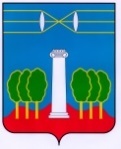 СОВЕТ ДЕПУТАТОВГОРОДСКОГО ОКРУГА КРАСНОГОРСКМОСКОВСКОЙ ОБЛАСТИР Е Ш Е Н И Еот 20.11.2018 №58/7Об избрании  главы  городского округа Красногорск  Московской областиВ соответствии с Федеральным законом от 06.10.2003 № 131-ФЗ «Об общих принципах организации местного самоуправления в Российской Федерации», Уставом городского округа Красногорск Московской области, положением «О порядке проведения конкурса по отбору кандидатур на должность главы городского округа Красногорск Московской области», утвержденным решением Совета депутатов от  16.02.2017 № 50/4 (в редакции от 25.10.2018 № 28/5), решением Совета депутатов  от  25.10.2018 № 29/5  «Об объявлении конкурса по отбору кандидатур на должность главы городского округа Красногорск Московской области», на основании решения конкурсной комиссии по отбору кандидатур на должность главы городского округа Красногорск  от  20.11.2018 № 7  «О кандидатах, прошедших конкурсный отбор на должность главы городского округа Красногорск Московской области»,  Совет депутатов РЕШИЛ:1. Избрать на должность  главы  городского округа Красногорск  Московской области Хаймурзину Эльмиру Абдулбариевну сроком на пять лет.2. Настоящее решение вступает в силу с момента принятия.3. Хаймурзиной Эльмире Абдулбариевне приступить к исполнению полномочий  не позднее 21.11.2018. 4. Опубликовать настоящее решение в газете «Красногорские вести» и разместить  на официальном сайте Совета депутатов городского округа Красногорск Московской области. ПредседательСовета депутатов                                                                        С. В. Трифонов